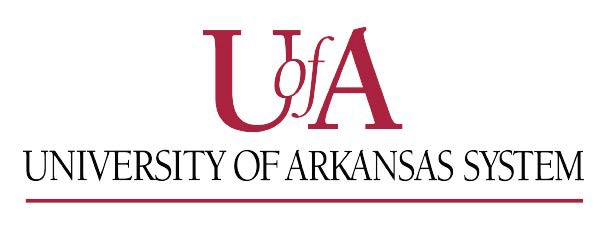 Disclose of Potential Conflict of Interest and CommitmentIt is the policy of the University of Arkansas System that its officers, faculty, staff and others acting on its behalf have the obligation to avoid ethical, legal, financial and other conflicts of interest with their obligations to the University or itswelfare. In adherence to the System’s policy, please complete the following statement to disclose any relationships or activities which might give rise to conflicts, or the appearance thereof, with your duties, responsibilities or obligations to the University of Arkansas System and its member institutions.All faculty, non-classified and classified staff are required to complete this form annually or more often as needed. I have read the policy on conflict of interest and commitment, and I disclose the attached explanation of the nature of each potential conflict of interest or appearance thereof in compliance with that policy. I have read the policy on conflict of interest and commitment, and I have no conflicts of interest to disclose.Note: The information disclosed to the University of Arkansas System and its member institutions may be subject to public disclosure. To request that specific information be reviewed to determine if it is exempt, attach all the information required.In signing this disclosure, the employee acknowledges that all information not determined to be exempt may be released by the U of A System office upon public request, without further notice.Signed	Date       Name (print or type)       Title or Position        Employee ID #        Department or Unit      Administrative Review No conflict exists  Conflict exists –needs further review   Unacceptable conflictDepartment Chair or Unit Head	Date  No conflict exists  Conflict exists –needs further review   Unacceptable conflictDepartment Chair or Unit Head	Date  No conflict exists  Needs CICRC review  Conflict exists–Expedited review  Unacceptable conflict Department Chair or Unit Head	Date 